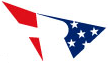 ColegioFRANKLIN DELANO ROOSEVELT    		     The American School of LimaEC3, EC4 & KINDERGARTEN APPLICATION GUIDELINES 1. The application for enrollment is not complete until all documents requested have been submitted. Parents need to:  Complete the Application Online: www.amersol.edu.pe (follow the steps indicated in the attached Checklist)Gather the required documents listed in the attached Checklist Make the following deposits at Scotiabank: • $1,000 as an advance of the entrance fee (refundable if the student is not admitted,     non refundable if the student is admitted but the parents decline the opening)
• $ 500 application fee 
The total amount ($ 1,500) needs to be deposited at Scotiabank - “RECAUDACION AUTOGENERADA EN DOLARES DEL COLEGIO ROOSEVELT - CUOTA DE INGRESO”.  Parents must provide their child’s name and the total amount to be deposited.If you don’t have an account in Scotiabank, we suggest to choose one of the following options: a)    Transfer from another bank account:Bank: ScotiabankBeneficiary: Instituto Educacional Franklin Delano RooseveltRUC: 20301385464CCI: 00909700000112110873Please, send a copy of the voucher or transfer transaction to valexand@amersol.edu.peb)   Request a “cheque de gerencia” to the name of INSTITUTO EDUCACIONAL FRANKLIN D. ROOSEVELT, RUC 20301385464 and then deposit the check in Scotiabank following the procedure indicated above.Request an appointment: Parents may request an appointment with the Office of Admissions at valexand@amersol.edu.pe to have a parent interview with the Director of Admissions (both parents). 2. Age requirement for application to Early Childhood & Kindergarten:EC3: Three years old prior to August 1st EC4: Four years old prior to August 1st Kindergarten: Five years old prior to August 1st